Publicado en Madrid el 17/01/2019 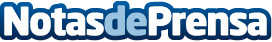 Pedro Antón, nuevo director de Administración Pública de VASSAntón será el encargado de llevar a cabo la estrategia comercial y de ventas del sector público en España. El nuevo responsable de Administración Pública de VASS cuenta con más de 20 años de experiencia en puestos directivos en áreas relacionadas con la innovación, la consultoría y los sistemas de informaciónDatos de contacto:RedacciónNota de prensa publicada en: https://www.notasdeprensa.es/pedro-anton-nuevo-director-de-administracion Categorias: Marketing Nombramientos Recursos humanos Consumo Otros Servicios Innovación Tecnológica Consultoría http://www.notasdeprensa.es